Saline  and Fish Preserve CommissionMeeting Minutes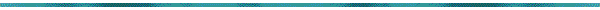 Meeting Date: April 6, 2017 	Meeting Location: Winn Parish Courthouse – Upstairs Police Jury Meeting Room Members Present: J. Atherton, B. Carter, W. Smith, B. Butler, B. Swords, B. Dupree, and T. Brewton.			Members Absent: B. Dupree Meeting called to order at:  6:30 pm               by: J. AthertonInvocation by: J. Atherton 		Pledge of Allegiance by: J. Atherton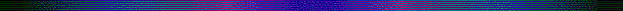 Adopt / Amend agenda Motion: B. Swords         Second: T. Brewton    Vote: Unanimous  Sign in Sheet for Meeting: J. Atherton asked everyone to sign in so that there will be a record of those in attendance.Introduction of saline lake commission members.Introduction of Police Jury Members Present.  Allen McCartney.Contact list updates: J. Atherton explained what the list is used for… everyone who elects to sign up will be placed on the saline lake Network email list. This is a tool designed to both inform and communicate with those signed up. Adopt last meeting minutes (February 9, 2017)Motion: B. Swords      Second: T. Brewton     Vote: Unanimous Commission member Reports               Secretary / Treasurer – B. Butler               Duck Blinds – W. Smith               Long Rang Tree Cutting – J. Atherton               Short Term Spraying / Drawdowns – B. Carter Report from LDWF – Villis Dowden / Patrick Ireland                                                                                               1: LDWF will try and get three sprayings in before the draw down (Jun 1, 2017)Salvinia Spraying 2017 – status of number of Days1ST contract was 40 Days and 640 Acres.2ND contract was 30 Days and 480 Acres.Misc. New/Old BusinessLDWF is planning on doing a fish study in May. DOTD  conducted  a safety inspection of the saline lake Dam on Tuesday February 21, 2017Inspection report pending on the completion of the paper work.Saline Lake Drawdown will be from June 1, 2017 to October 1, 2017.Boardwalk Pipeline will be working on their pipeline repairs in this time. Boardwalk is plaining on having their work complete in a months’ time. If the weather permits.     16   Financial Report - Checking account has a balance of$5,834.39(4/06/17).  Duck                Blinds have generated $ 1,975.00 (2016-2017 season). CD has a balance of $ 11,395.49  17   Duck Blind Permits – Permit application dates are Aug 1 – Oct 31 18    Public Comments – Input from crowd on questions, comments and         Concerns. 19     Adjournment: 7:45 pm   Motion: W. Smith      Second: B. Swords     VOTE: Unanimous ____________________________	                      ____________________________Jimmy Atherton; President   / Date		           Bill Butler; Secretary/Treasurer / Date  